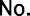 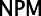 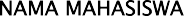 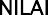 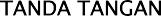 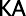 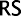 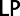 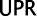 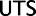 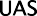 Catatan :	MEDAN....................................................................Persentase PenilaianKA	: Kehadiran + Aktifitas	30%RS	: Responsi	10%LP	: Laporan Praktikum	40%UPR	: Ujian Praktikum/Responsi	20%Kisaran Penentuan Nilai	Diketahui OlehWakil Dekan Bidang Akademik* Beri tanda X bagi peserta yang tidak hadir	VIRDA ZIKRIA, SP, M.Sc NIDN.0123069201Catatan :	MEDAN....................................................................Persentase PenilaianKA	: Kehadiran + Aktifitas	30%RS	: Responsi	10%LP	: Laporan Praktikum	40%UPR	: Ujian Praktikum/Responsi	20%Kisaran Penentuan Nilai	Diketahui OlehWakil Dekan Bidang Akademik* Beri tanda X bagi peserta yang tidak hadir	VIRDA ZIKRIA, SP, M.Sc NIDN.0123069201Kode Mata Kuliah Tingkat/SemesterDosen Pengasuh: FPT20028P: VII / 7: Prof. PROF.DR.IR.RETNA ASTUTI K,MS, MSKode Mata Kuliah Tingkat/SemesterDosen Pengasuh: FPT20028P: VII / 7: Prof. PROF.DR.IR.RETNA ASTUTI K,MS, MSDosen Penguji:Dosen Penguji:Hari/Tanggal:Hari/Tanggal: SENIN / 24 JANUARI 2022Waktu:Waktu: 10:00-12:00 WIBKelas/Ruang:Kelas/Ruang: A1 / R.II.11.178210013MUHAMMAD SEPTIAN2.178210049FACHRUROZY LUBIS3.178210061RIDHO ARIFADILLAH NASUTION4.188210013RIDHO HANAFI SINAGA5.188210041GILANG ADITYA SANTOSO6.188210055DANU YOGISTIAN7.188210091NICHO SIMATUPANG8.188210097TRIYENDI PRIMATAMA SIGALINGGING9.188210125SAI RAHMAN HARAHAPKode Mata Kuliah Tingkat/SemesterDosen Pengasuh: FPT20028P: VII / 7: Prof. PROF.DR.IR.RETNA ASTUTI K,MS, MSKode Mata Kuliah Tingkat/SemesterDosen Pengasuh: FPT20028P: VII / 7: Prof. PROF.DR.IR.RETNA ASTUTI K,MS, MSDosen Penguji:Dosen Penguji:Hari/Tanggal:Hari/Tanggal: SENIN / 24 JANUARI 2022Waktu:Waktu: 00:00-00:00 WIBKelas/Ruang:Kelas/Ruang: A2 / R.II.11.158210018MUHAMMAD FAISAL RIDHO2.168210054HARUN PASARIBU3.168210122TRI FATHUL IKHSAN4.178210060ASMAN BASRAH5.178210090BOBBY STEVEN SARAGIH6.188210048JARET PARDOMUAN7.188210058WAHYU ARDICA HASIBUAN8.188210118KEVIN PRAIZER PASARIBU9.188210126RAHMAD HIDAYAT MUNTHE